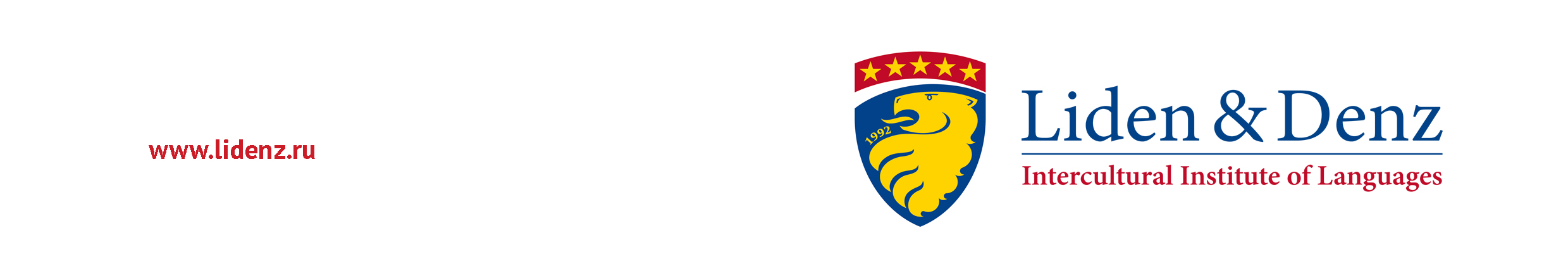 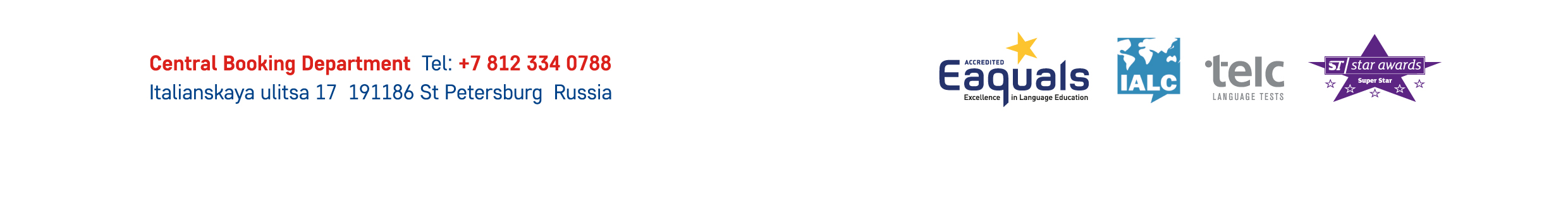 Liden & Denz RigaLiden & Denz RigaLiden & Denz RigaLiden & Denz RigaLiden & Denz RigaNeeds Analysis for Erasmus+ CoursesNeeds Analysis for Erasmus+ CoursesNeeds Analysis for Erasmus+ CoursesNeeds Analysis for Erasmus+ CoursesNeeds Analysis for Erasmus+ CoursesI. Personal DataI. Personal DataI. Personal DataI. Personal DataI. Personal DataFull name(s): Full name(s): Full name(s): Full name(s): Full name(s): II. What are your reasons for taking this course? What are your aims and objectives?II. What are your reasons for taking this course? What are your aims and objectives?II. What are your reasons for taking this course? What are your aims and objectives?II. What are your reasons for taking this course? What are your aims and objectives?II. What are your reasons for taking this course? What are your aims and objectives?III. Please indicate your level of Russian:III. Please indicate your level of Russian:III. Please indicate your level of Russian:III. Please indicate your level of Russian:III. Please indicate your level of Russian: A1 Elementary A2 Post-Elementary B1 Intermediate B2  Upper-Intermediate C1 AdvancedIV Are you a teacher?      Yes/No         IF YES - Your RFL teaching backgroundIV Are you a teacher?      Yes/No         IF YES - Your RFL teaching backgroundIV Are you a teacher?      Yes/No         IF YES - Your RFL teaching backgroundIV Are you a teacher?      Yes/No         IF YES - Your RFL teaching backgroundIV Are you a teacher?      Yes/No         IF YES - Your RFL teaching background1. Do you hold a degree in teaching RFL? Graduation Year / University1. Do you hold a degree in teaching RFL? Graduation Year / University1. Do you hold a degree in teaching RFL? Graduation Year / University1. Do you hold a degree in teaching RFL? Graduation Year / University1. Do you hold a degree in teaching RFL? Graduation Year / University2. Have you attended any additional training/professional development courses/skills training/upgrading? When  / where?2. Have you attended any additional training/professional development courses/skills training/upgrading? When  / where?2. Have you attended any additional training/professional development courses/skills training/upgrading? When  / where?2. Have you attended any additional training/professional development courses/skills training/upgrading? When  / where?2. Have you attended any additional training/professional development courses/skills training/upgrading? When  / where?3. Have you attended any refresher General Russian courses since graduation?3. Have you attended any refresher General Russian courses since graduation?3. Have you attended any refresher General Russian courses since graduation?3. Have you attended any refresher General Russian courses since graduation?3. Have you attended any refresher General Russian courses since graduation?3. What Russian courses do you teach? Groups / Individuals / Extensive / Intensive / General / Specific / Professional (please specify)3. What Russian courses do you teach? Groups / Individuals / Extensive / Intensive / General / Specific / Professional (please specify)3. What Russian courses do you teach? Groups / Individuals / Extensive / Intensive / General / Specific / Professional (please specify)3. What Russian courses do you teach? Groups / Individuals / Extensive / Intensive / General / Specific / Professional (please specify)3. What Russian courses do you teach? Groups / Individuals / Extensive / Intensive / General / Specific / Professional (please specify)4. Do you teach mostly adults or children? What is an average age of your student?4. Do you teach mostly adults or children? What is an average age of your student?4. Do you teach mostly adults or children? What is an average age of your student?4. Do you teach mostly adults or children? What is an average age of your student?4. Do you teach mostly adults or children? What is an average age of your student?5. Do you use an intermediate language when teaching Russian?5. Do you use an intermediate language when teaching Russian?5. Do you use an intermediate language when teaching Russian?5. Do you use an intermediate language when teaching Russian?5. Do you use an intermediate language when teaching Russian?IF NO What kind of Educational Staff?  Please briefly describe your job, school/institution and students including their age-range   Have you attended any refresher General Russian coursesIF NO What kind of Educational Staff?  Please briefly describe your job, school/institution and students including their age-range   Have you attended any refresher General Russian coursesIF NO What kind of Educational Staff?  Please briefly describe your job, school/institution and students including their age-range   Have you attended any refresher General Russian coursesIF NO What kind of Educational Staff?  Please briefly describe your job, school/institution and students including their age-range   Have you attended any refresher General Russian coursesIF NO What kind of Educational Staff?  Please briefly describe your job, school/institution and students including their age-range   Have you attended any refresher General Russian coursesV When was the last time you visited a Russian-speaking country?V When was the last time you visited a Russian-speaking country?V When was the last time you visited a Russian-speaking country?V When was the last time you visited a Russian-speaking country?V When was the last time you visited a Russian-speaking country?VI.Self Evaluation: please try to describe your weak points and any  language aspects you are struggling with when using Russian in a professional environment or everyday lifeVI.Self Evaluation: please try to describe your weak points and any  language aspects you are struggling with when using Russian in a professional environment or everyday lifeVI.Self Evaluation: please try to describe your weak points and any  language aspects you are struggling with when using Russian in a professional environment or everyday lifeVI.Self Evaluation: please try to describe your weak points and any  language aspects you are struggling with when using Russian in a professional environment or everyday lifeVI.Self Evaluation: please try to describe your weak points and any  language aspects you are struggling with when using Russian in a professional environment or everyday lifeVII. Job related course expectations/objectivesVII. Job related course expectations/objectivesVII. Job related course expectations/objectivesVII. Job related course expectations/objectivesVII. Job related course expectations/objectives1. Please describe job situations when Russian is required or challenges you are facing when teaching or using Russian as foreign language:1. Please describe job situations when Russian is required or challenges you are facing when teaching or using Russian as foreign language:1. Please describe job situations when Russian is required or challenges you are facing when teaching or using Russian as foreign language:1. Please describe job situations when Russian is required or challenges you are facing when teaching or using Russian as foreign language:1. Please describe job situations when Russian is required or challenges you are facing when teaching or using Russian as foreign language:2. What special vocabulary / grammar / skills do you require to improve your performance whilst teaching or using Russian as a foreign language?2. What special vocabulary / grammar / skills do you require to improve your performance whilst teaching or using Russian as a foreign language?2. What special vocabulary / grammar / skills do you require to improve your performance whilst teaching or using Russian as a foreign language?2. What special vocabulary / grammar / skills do you require to improve your performance whilst teaching or using Russian as a foreign language?2. What special vocabulary / grammar / skills do you require to improve your performance whilst teaching or using Russian as a foreign language?3.Please underline areas that are of special professional interest to you:MethodologyTesting, assessment, progress evaluationCurriculum PlanningExtra-Curricular ActivitiesCulture and CivilisationStudent MotivationContinuous Professional DevelopmentExchange of Best PracticeOther:3.Please underline areas that are of special professional interest to you:MethodologyTesting, assessment, progress evaluationCurriculum PlanningExtra-Curricular ActivitiesCulture and CivilisationStudent MotivationContinuous Professional DevelopmentExchange of Best PracticeOther:3.Please underline areas that are of special professional interest to you:MethodologyTesting, assessment, progress evaluationCurriculum PlanningExtra-Curricular ActivitiesCulture and CivilisationStudent MotivationContinuous Professional DevelopmentExchange of Best PracticeOther:3.Please underline areas that are of special professional interest to you:MethodologyTesting, assessment, progress evaluationCurriculum PlanningExtra-Curricular ActivitiesCulture and CivilisationStudent MotivationContinuous Professional DevelopmentExchange of Best PracticeOther:3.Please underline areas that are of special professional interest to you:MethodologyTesting, assessment, progress evaluationCurriculum PlanningExtra-Curricular ActivitiesCulture and CivilisationStudent MotivationContinuous Professional DevelopmentExchange of Best PracticeOther:VIII Course data / PreferencesVIII Course data / PreferencesVIII Course data / PreferencesVIII Course data / PreferencesVIII Course data / Preferences1. Course type:  EPR___1. Course type:  EPR___1. Course type:  EPR___1. Course type:  EPR___1. Course type:  EPR___2. Course starting date (dd/mm/yy):    ____ / ____ / ____2. Course starting date (dd/mm/yy):    ____ / ____ / ____2. Course starting date (dd/mm/yy):    ____ / ____ / ____2. Course starting date (dd/mm/yy):    ____ / ____ / ____2. Course starting date (dd/mm/yy):    ____ / ____ / ____3. Course length (weeks):3. Course length (weeks):3. Course length (weeks):3. Course length (weeks):3. Course length (weeks):4. I would prefer my teacher to speak following foreign language(s): English, German, French (choose one or two):4. I would prefer my teacher to speak following foreign language(s): English, German, French (choose one or two):4. I would prefer my teacher to speak following foreign language(s): English, German, French (choose one or two):4. I would prefer my teacher to speak following foreign language(s): English, German, French (choose one or two):4. I would prefer my teacher to speak following foreign language(s): English, German, French (choose one or two):Liden & Denz will take into consideration your course preferences as far as possible. Liden & Denz will take into consideration your course preferences as far as possible. Liden & Denz will take into consideration your course preferences as far as possible. Liden & Denz will take into consideration your course preferences as far as possible. Liden & Denz will take into consideration your course preferences as far as possible. 